DATUM: Ponedeljek, 18. 5. 2020PREDMET: SLJ RAZRED: 5. aSPOZNAVAMNAVODILA ZA DELOMOJI IZDELKI OPISUJEMOOpis rastlineDober dan!Danes pisanje opisa rastline na video seji.Začnemo ob 10.30 uri.POMEMBNO – NAVODILA:Pisanje opisa rastlinetridelna zgradba besedila- v uvodu napoveš, katero rastlino boš opisoval/-a,- v jedru jo opišeš,-  v zaključku pa predstaviš svoje spoznanje, mnenje o opisovani rastlinipoišči in izberi ustrezne podatke, ki jih smiselno poveži v enostavčne in večstavčne povedi (deli rastline, rastišče, čas cvetenja, uporabnost, zanimivosti, družina), bodi pozoren/-a na jezikovno, slovnično in pravopisno pravilnost besedila. Regrat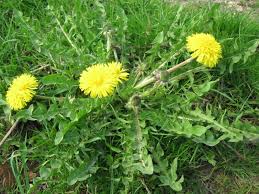 Preglej pripravljen opis.Izberi si eno rastlino, poišči o njej podatke in se pripravi na  pisanje opisa rastline. Lahko uporabiš opis, ki je v nadaljevanju – regrat in si pripravi  miselni vzorec, ki ga zapišeš v zvezek, kamor boš opis tudi napisal/-a.Po končani seji mi pošlješ fotografijo opravljenega dela. OPISUJEMOOpis rastlineDober dan!Danes pisanje opisa rastline na video seji.Začnemo ob 10.30 uri.POMEMBNO – NAVODILA:Pisanje opisa rastlinetridelna zgradba besedila- v uvodu napoveš, katero rastlino boš opisoval/-a,- v jedru jo opišeš,-  v zaključku pa predstaviš svoje spoznanje, mnenje o opisovani rastlinipoišči in izberi ustrezne podatke, ki jih smiselno poveži v enostavčne in večstavčne povedi (deli rastline, rastišče, čas cvetenja, uporabnost, zanimivosti, družina), bodi pozoren/-a na jezikovno, slovnično in pravopisno pravilnost besedila. RegratPreglej pripravljen opis.Izberi si eno rastlino, poišči o njej podatke in se pripravi na  pisanje opisa rastline. Lahko uporabiš opis, ki je v nadaljevanju – regrat in si pripravi  miselni vzorec, ki ga zapišeš v zvezek, kamor boš opis tudi napisal/-a.Po končani seji mi pošlješ fotografijo opravljenega dela. OPISUJEMOOpis rastlineDober dan!Danes pisanje opisa rastline na video seji.Začnemo ob 10.30 uri.POMEMBNO – NAVODILA:Pisanje opisa rastlinetridelna zgradba besedila- v uvodu napoveš, katero rastlino boš opisoval/-a,- v jedru jo opišeš,-  v zaključku pa predstaviš svoje spoznanje, mnenje o opisovani rastlinipoišči in izberi ustrezne podatke, ki jih smiselno poveži v enostavčne in večstavčne povedi (deli rastline, rastišče, čas cvetenja, uporabnost, zanimivosti, družina), bodi pozoren/-a na jezikovno, slovnično in pravopisno pravilnost besedila. RegratPreglej pripravljen opis.Izberi si eno rastlino, poišči o njej podatke in se pripravi na  pisanje opisa rastline. Lahko uporabiš opis, ki je v nadaljevanju – regrat in si pripravi  miselni vzorec, ki ga zapišeš v zvezek, kamor boš opis tudi napisal/-a.Po končani seji mi pošlješ fotografijo opravljenega dela. OPISUJEMOOpis rastlineDober dan!Danes pisanje opisa rastline na video seji.Začnemo ob 10.30 uri.POMEMBNO – NAVODILA:Pisanje opisa rastlinetridelna zgradba besedila- v uvodu napoveš, katero rastlino boš opisoval/-a,- v jedru jo opišeš,-  v zaključku pa predstaviš svoje spoznanje, mnenje o opisovani rastlinipoišči in izberi ustrezne podatke, ki jih smiselno poveži v enostavčne in večstavčne povedi (deli rastline, rastišče, čas cvetenja, uporabnost, zanimivosti, družina), bodi pozoren/-a na jezikovno, slovnično in pravopisno pravilnost besedila. RegratPreglej pripravljen opis.Izberi si eno rastlino, poišči o njej podatke in se pripravi na  pisanje opisa rastline. Lahko uporabiš opis, ki je v nadaljevanju – regrat in si pripravi  miselni vzorec, ki ga zapišeš v zvezek, kamor boš opis tudi napisal/-a.Po končani seji mi pošlješ fotografijo opravljenega dela. OPISUJEMOOpis rastlineDober dan!Danes pisanje opisa rastline na video seji.Začnemo ob 10.30 uri.POMEMBNO – NAVODILA:Pisanje opisa rastlinetridelna zgradba besedila- v uvodu napoveš, katero rastlino boš opisoval/-a,- v jedru jo opišeš,-  v zaključku pa predstaviš svoje spoznanje, mnenje o opisovani rastlinipoišči in izberi ustrezne podatke, ki jih smiselno poveži v enostavčne in večstavčne povedi (deli rastline, rastišče, čas cvetenja, uporabnost, zanimivosti, družina), bodi pozoren/-a na jezikovno, slovnično in pravopisno pravilnost besedila. RegratPreglej pripravljen opis.Izberi si eno rastlino, poišči o njej podatke in se pripravi na  pisanje opisa rastline. Lahko uporabiš opis, ki je v nadaljevanju – regrat in si pripravi  miselni vzorec, ki ga zapišeš v zvezek, kamor boš opis tudi napisal/-a.Po končani seji mi pošlješ fotografijo opravljenega dela. OPISUJEMOOpis rastlineDober dan!Danes pisanje opisa rastline na video seji.Začnemo ob 10.30 uri.POMEMBNO – NAVODILA:Pisanje opisa rastlinetridelna zgradba besedila- v uvodu napoveš, katero rastlino boš opisoval/-a,- v jedru jo opišeš,-  v zaključku pa predstaviš svoje spoznanje, mnenje o opisovani rastlinipoišči in izberi ustrezne podatke, ki jih smiselno poveži v enostavčne in večstavčne povedi (deli rastline, rastišče, čas cvetenja, uporabnost, zanimivosti, družina), bodi pozoren/-a na jezikovno, slovnično in pravopisno pravilnost besedila. RegratPreglej pripravljen opis.Izberi si eno rastlino, poišči o njej podatke in se pripravi na  pisanje opisa rastline. Lahko uporabiš opis, ki je v nadaljevanju – regrat in si pripravi  miselni vzorec, ki ga zapišeš v zvezek, kamor boš opis tudi napisal/-a.Po končani seji mi pošlješ fotografijo opravljenega dela.NAMENI UČENJA – Učim se, preverjampoznavanje pravopisnih pravil.KRITERIJI USPEŠNOSTI 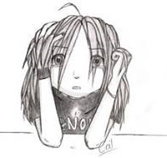 Uspešen/-a bom, ko bom: Samostojno oblikuj kriterije uspešnosti.Uspešno pripravo ti želim.Učiteljica MajdaOVREDNOTI SVOJE DELO Kaj sem se danes učil/-a? Kaj mi je šlo dobro? Kako sem se danes počutil/-a v šoli doma? Bi kaj želel/-a predlagati?Zapiši – samoevalviraj (Odgovarjaš na vprašanja vrednotenja svojega dela.)